Family Link / Specialist SEND Carer Personal Development Plan (PDP)Training Attended over last 12 months:If required training not accessed – reasons why?Plan for next year:Support needed from supervising social worker?Signed Foster Carer/s................................................. date..............Signed Social Worker ................................................. date..............Comments from Training officer:Signed Training Officer............................................... date ..............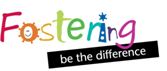 Names of Carer/s:Name of Social Worker:Date of Approval:Date completed/bookedDate 3 year refresher completed:Date 6 year refresher completed:TSD Standards WorkbookFirst AidSafeguarding/Child ProtectionDisability Specific Safer CaringDiversityChild Sexual ExploitationPlacement Specific Training per child1By when:2By when:3By when:4By when: